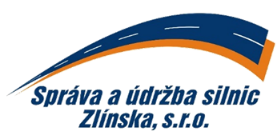 
DODAVATEL:    TOBA PLUS, s.r.o.Zlínská 1208763 12 VizoviceIČO: 26236796	DIČ: CZ26236796e-mail:xxx, tel.: xxxObjednáváme u Vás, celoročně: odběr zboží.Potvrzením této objednávky dáváte souhlas se zveřejněním v registru smluv zřízeným zákonem č. 340/2015 Sb. o registru smluv, ve znění pozdějších předpisů a prohlašujete, že žádná část této objednávky nenaplňuje znaky obchodního tajemství dle § 504 zákona č. 89/2012 Sb., občanský zákoník, ve znění pozdějších předpisů. Uveřejnění v registru smluv provede odběratel. Objednávka nabývá účinnosti dnem podpisu obou smluvních stran a dnem uveřejnění v registru smluv.ODBĚRATEL:IČO: 269 13 453t: 577 044 220Správa a údržba silnic Zlínska, s.r.o.DIČ: CZ26913453IDDS: ib33u2hK Majáku 5001Banka: e: suszlin@suszlin.cz760 01 Zlínč.ú.: www.suszlin.czCELOROČNÍ OBJEDNÁVKA č.: OV-108/2020ze dne: 02.04.2020termín:rok 2020splatnost faktur:xxxvyřizuje:xxxtelefon/mobil:xxxe-mail:xxxPotvrzení odběratele: (razítko a podpis)Ing. Vladimír Kutýjednatel společnostiPotvrzení dodavatele: (jméno, podpis, razítko)Vyřizuje: (jméno hůlkovým písmem) tel.: Potvrzení odběratele: (razítko a podpis)Ing. Vladimír Kutýjednatel společnosti